Викладачі та студенти коледжу.Користуйтеся матеріалами Науково-методичного центру вищої та фахової передвищої освіти.https://nmc-vfpo.com/Саме тут Ви ознайомитеся з:науково- та навчально-методичним супроводом підготовки, перепідготовки та підвищення кваліфікації;навчально-методичним забезпеченням;інформаційним забезпеченням;просвітницькою, культурно-освітньою, спортивно-масовою діяльністю;напрямами національно-патріотичного виховання;інституційними, національними, загальноєвропейськими ініціативами щодо неперервного професійного розвитку;розвитком міжнародного співробітництва та сприяння інтеграції системи освіти і науки до світового освітнього простору.Завідувач НМК коледжу                        О.І. КруглюкДо вашої увагизбірник «Організація виховної роботи в закладах фахової передвищої освіти в умовах адаптивного карантину»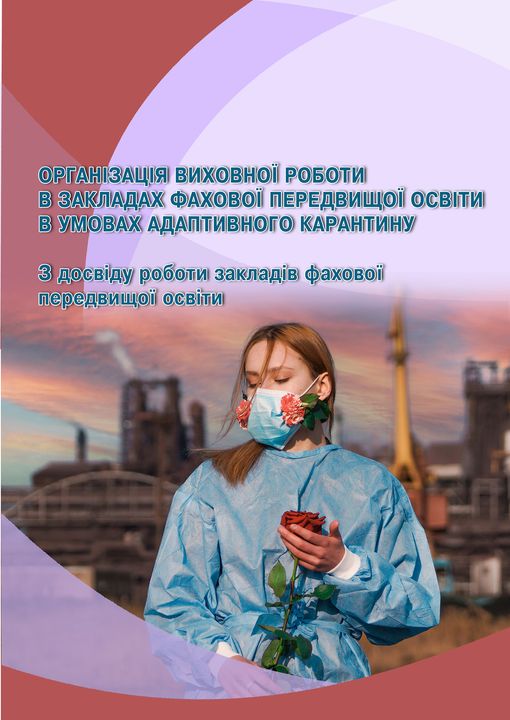 Виданий Науково-методичним центром ВФПО збірник «Організація виховної роботи в закладах фахової передвищої освіти в умовах адаптивного карантину» засвідчує, що карантинні обмеження не стали перешкодою для виконання планової виховної роботи та втілення нових ідей у закладах фахової перед вищої освіти.Цим досвідом радо поділилися на сторінках збірника заступники директорів з виховної роботи, викладачі, куратори, вихователі, психологи, керівники художньої самодіяльності, бібліотекарі, студенти.Збірник містить добірку статей з досвіду виховної роботи в умовах адаптивного карантину за розділами:  нові підходи в організації виховної роботи в ЗФПО, проведення заходів, організація роботи гуртожитку, психологічна допомога учасникам освітнього процесу.Колеги, пориньте у світ творчості та креативу, та почерпніть  для себе корисні ідеї!Збірник «Організація виховної роботи в закладах фахової передвищої освіти в умовах адаптивного карантину»Посилання на сторінку:https://onedrive.live.com/?authkey=%21AEeNB%2D6cfDxetO0&cid=5E8999F54A87BB53&id=5E8999F54A87BB53%212193&parId=5E8999F54A87BB53%21658&o=OneUp